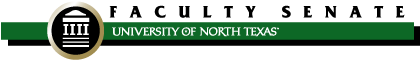 FACULTY SENATE MEETING AGENDAUniversity Union 332AGENDA (REV) – December 13 – 2:00 p.m.Time Discussion BeginsTime Allotted2:003 minutesI.Welcome, Introductions and Good-byes2:052 minutesII.Approval of Minutes (November 8, 2023) [vote]2:0515 minutesIII.CARE Team (Jessica Hogue / Laura Smith)2:205 minutesIV.UUCC Report/Minutes [December] (Natalie Ellis) [vote]2:255 minutesV.University Elections Committee (Adam Chamberlin)2:305 minutesVI.Committee on Committees (Melissa McKay) [vote]Standing Committee VacanciesAdministrative Committee Vacancies2:355 minutesVII.New BusinessCOACHE update2:405 minutesVIII.Old Business 2:4560 minutesIX.Faculty Policy Oversight Committee (William Cherry / Angie Cartwright) First Read06.039 Student Attendance and Authorized Absences06.010 Development LeaveSecond Read [vote]06.043 Graduate Fellowship/Research Assistantship Load Specifications06.XXX Evaluation of PT Faculty[tabled] 06.006 Librarian Faculty Reappointment and Promotion06.004 Faculty Reappointment, Tenure, Promotion, and Reduced Appointment3:555 minutesX.Comments for the Good of the OrderNext Faculty Senate meeting – February 14Next Executive Committee meeting – January 314:00XI.Adjournment